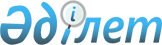 О дополнительных мерах по социальной защите инвалидов
					
			Утративший силу
			
			
		
					Постановление акимата города Рудного Костанайской области от 22 апреля 2010 года № 354. Зарегистрировано Управлением юстиции города Рудного Костанайской области 24 мая 2010 года № 9-2-159. Утратило силу - Постановлением акимата города Рудного Костанайской области от 6 февраля 2014 года № 199

      Сноска. Утратило силу - Постановлением акимата города Рудного Костанайской области от 06.02.2014 № 199 (вводится в действие по истечении десяти календарных дней после дня его первого официального опубликования).      В соответствии с подпунктом 1-1) пункта 1 статьи 31 Закона Республики Казахстан от 23 января 2001 года "О местном государственном управлении и самоуправлении в Республике Казахстан", статьей 16 Закона Республики Казахстан от 13 апреля 2005 года "О социальной защите инвалидов в Республике Казахстан", в целях реализации бюджетной программы "Социальная помощь отдельным категориям нуждающихся граждан по решениям местных представительных органов", акимат города Рудного ПОСТАНОВЛЯЕТ:



      1. Оказать дополнительный вид социальной помощи в виде бесплатной транспортной услуги инвалидам с нарушением функций опорно-двигательного аппарата первой, второй группы, детям-инвалидам, проживающим в городе Рудном, поселках Перцевка, Горняцкий, станции Железорудная, а так же сопровождающим их лицам, автомобильным транспортом, приспособленным для доступа инвалидов.

      Сноска. Пункт 1 в редакции постановления акимата города Рудного Костанайской области от 04.02.2011 № 117 (вводится в действие по истечении десяти календарных дней после дня его первого официального опубликования).



      2. Определить, что:

      1) дополнительный вид социальной помощи в виде бесплатной транспортной услуги оказывается инвалидам с нарушением функций опорно-двигательного аппарата первой, второй группы, детям-инвалидам, а также сопровождающим их лицам (далее - инвалиды);

      2) бесплатная транспортная услуга оказывается инвалидам автомобильным транспортом, приспособленным для доступа инвалидов, в пределах территории города Рудного, поселков Перцевка, Горняцкий, станции Железорудная для посещения объектов социальной инфраструктуры, жилых, общественных и производственных зданий и сооружений, кроме доставки в медицинские учреждения для оказания срочной (неотложной) медицинской помощи;

      3) уполномоченным органом по оказанию социальной помощи в виде бесплатной транспортной услуги инвалидам является государственное учреждение "Рудненский городской отдел занятости и социальных программ";

      4) уполномоченный орган проводит закуп транспортной услуги инвалидам в соответствии с законодательством Республики Казахстан о государственных закупках;

      5) отношения между уполномоченным органом и лицом, предоставляющим транспортную услугу инвалидам, оформляются договором о государственных закупках.

      Сноска. Пункт 2 с изменениями, внесенными постановлением акимата города Рудного Костанайской области от 04.02.2011 № 117 (вводится в действие по истечении десяти календарных дней после дня его первого официального опубликования).



      2-1. Оплату за транспортную услугу инвалидам производить из средств бюджета города в соответствии с заключенным договором о государственных закупках.

      Сноска. Постановление дополнено пунктом 2-1 в соответствии с постановлением акимата города Рудного Костанайской области от 04.02.2011 № 117 (вводится в действие по истечении десяти календарных дней после дня его первого официального опубликования).



      3. Контроль за исполнением настоящего постановления возложить на заместителя акима города Рудного Ишмухамбетова А.А.



      4. Настоящее постановление вводится в действие по истечении десяти календарных дней после дня его первого официального опубликования.      Аким города Рудного                        Н. Денинг
					© 2012. РГП на ПХВ «Институт законодательства и правовой информации Республики Казахстан» Министерства юстиции Республики Казахстан
				